State Farm Federal Credit Union 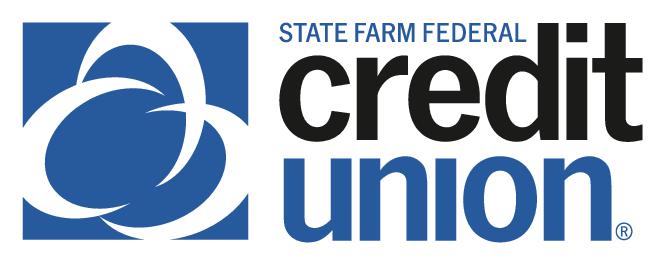 Young Adult Advisory CommitteeTerm:  March 2023-February 2025Applications Due:  Monday, February 13, 2023Email completed application to:  Cathy Montantes (H2H3)Overview of InitiativeThe State Farm Federal Credit Union (SFFCU) Young Adult Advisory Committee (YAAC) was formed to help the SFFCU better understand changing customer expectations. The YAAC provides knowledge, research, and perspective advising the SFFCU Board of Directors (the Board) on topics relevant to attracting and maintaining members. YAAC members benefit from mentorships with SFFCU leadership, development, learning, and travel opportunities, as well as the satisfaction that comes with helping more members experience the benefit of SFFCU!Desire is to select two applicants that meet the following:Qualifications:Applicant must be a State Farm employee.Be approximately 18-29 years of age.Self-motivated and reflect the next generation of members.Approval from immediate supervisor to participate.Comply with opening a SFFCU account if selected (if not already a member).YAAC Member Expectations:Serve a two-year term starting with the March 2023 SFFCU Annual Meeting and board meeting.Commit a total of 5-10 volunteer hours per month toward YAAC-related activities.  Conduct project work as directed by the Board and/or SFFCU staff.Attend monthly YAAC meetings (via Skype, approx. 30 minutes) to discuss project work.Attend monthly board meetings (via Skype, approx. 1.5 hours). Share project updates or relevant news articles; participate in the dialogue and provide perspective, as appropriate.Some travel may be required as 2-3 board meetings occur in person per year, depending on Covid travel restrictions. Travel expenses are charged to the Credit Union. Complete an onboarding program to enhance knowledge of the credit union industry.Suggest improvements and ideas for operational changes that are attractive to the young-adult segment of the population.Build relationships with the Board and SFFCU staff.Applications are due by Monday, February 13, 2023. You will receive a response notifying you of our decision after March 1, 2023.  Should you have any questions about the committee or application process, please contact SFFCU Board members Jeffrey Attwood (HMTZ), Teresa Herrera (GNPH), or Neil Jackson (RTH8).Yes: 		No: Yes: 		No: Yes: 		No: Response: Response: Response: Response: I have read the requirements of the State Farm Federal Credit Union (SFFCU) Young Adult Advisory Committee (YAAC) for which I am applying and understand the commitments involved are on a voluntary basis and have sought approval from management before applying. I also understand that failure to meet expectations as described may later disqualify me from serving on the YAAC. My electronic signature indicates that I am willing to make a commitment to the initiatives of the YAAC.Applicant Name: Date: __/__/____Applicant InformationName:  	Alias:	 Years of Service with State Farm:Education (optional): e.g., university, major, industry education, certificates, etc. Phone number (work):                           Email (work): Department:                                                              Job Title: 